Въпросник Бъдещето на хранителната система в БългарияКак бихте описали хранителната система в България? Като:ТрадиционнаИновативна (кои са иновативните елементи в такъв случай)Друго (моля, допълнете)Кои нейни елементи считате за най-важни и защо? (Моля посочете) Считате ли, че са необходими промени, в кои елементи и в каква насока? Считате ли, че обществото у нас се нуждае от повече информация за елементите на хранителната система; от кои и защо?Считате ли, че е необходимо обучение на гражданите у нас?Кои са най- подходящите целеви групи за обучителните модули?Заетите в различните елементи на хранителната система.Всички граждани. Студенти: всички или само от специалностите, имащи отношение към системата.Ученици от всички възрастови групи; от коя възраст според Вас е добре да се започне. Ученици в специализираните училища.Моля, предложете идеи, които смятате, че  ще са полезни за проекта…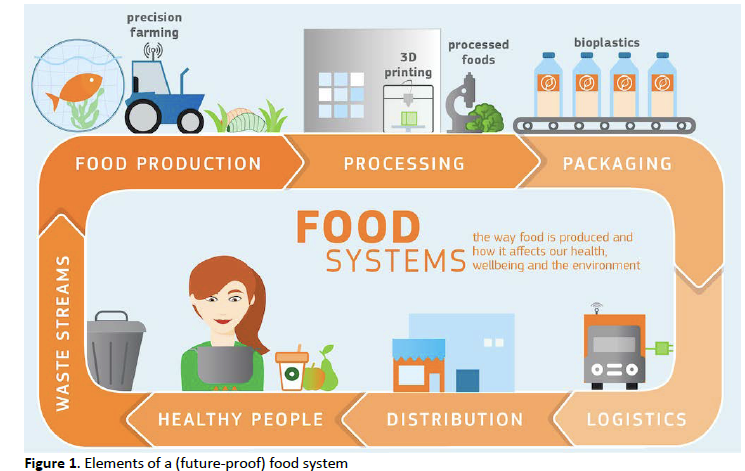 